§6732.  Other quahogs1.  License required.  A person may not engage in the activities authorized under this section without a current commercial shellfish license or other license issued under this Part authorizing the activities.[PL 2005, c. 434, §8 (AMD).]2.  Licensed activities.  The holder of a commercial shellfish license may fish for or take quahogs, other than mahogany quahogs, or possess or transport quahogs within the state limits or sell quahogs the holder has taken to a wholesale seafood license holder certified under section 6856.[PL 2005, c. 434, §8 (AMD).]3.  Violation.  A person who violates this section commits a civil violation for which a forfeiture of not less than $100 nor more than $500 may be adjudged.[PL 2001, c. 421, Pt. B, §43 (NEW); PL 2001, c. 421, Pt. C, §1 (AFF).]SECTION HISTORYPL 1981, c. 297, §4 (NEW). PL 2001, c. 421, §B43 (AMD). PL 2001, c. 421, §C1 (AFF). PL 2005, c. 434, §8 (AMD). The State of Maine claims a copyright in its codified statutes. If you intend to republish this material, we require that you include the following disclaimer in your publication:All copyrights and other rights to statutory text are reserved by the State of Maine. The text included in this publication reflects changes made through the First Regular and First Special Session of the 131st Maine Legislature and is current through November 1, 2023
                    . The text is subject to change without notice. It is a version that has not been officially certified by the Secretary of State. Refer to the Maine Revised Statutes Annotated and supplements for certified text.
                The Office of the Revisor of Statutes also requests that you send us one copy of any statutory publication you may produce. Our goal is not to restrict publishing activity, but to keep track of who is publishing what, to identify any needless duplication and to preserve the State's copyright rights.PLEASE NOTE: The Revisor's Office cannot perform research for or provide legal advice or interpretation of Maine law to the public. If you need legal assistance, please contact a qualified attorney.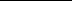 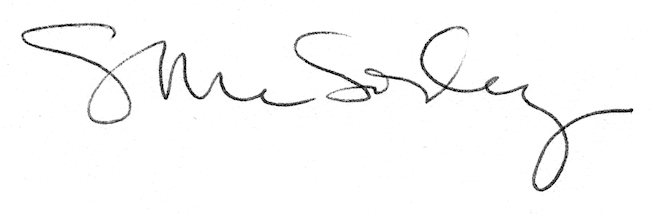 